課題八 世界公民與人道工作一、參觀展區A「世界公民」，完成以下問題。根據展品A02至A03，指出甚麼是「世界公民」。當一個人或社群在參與社會、政治、環境和經濟的事務上具有__________________，即不單止 ________________________________，也 ________________________________，與世界連繫一起，便可稱為「世界公民」。隨着 ____________________ 與 __________________ 的普及，人們更容易接觸世界各地發生的事情，亦明白個人的行為如何影響整個全球福祉，於是產生「世界公民」的概念。可持續發展的理念下，促進世界公民意識有助提高 ________________________。甚麼是具有世界公民意識的中國公民？參考展品A08至A09，填寫下表。二、參觀展區B「全球性問題與國際合作」，完成以下問題。根據展品B01至B09的內容，指出全球性問題的一些特徵。全球性問題是指 ________________________ 共同正面對的問題，例子包括：貧窮與糧食不足、 國際衝突、___________________、__________________ 及 ___________________。這些問題都具有相同特徵，就是跨越 _________________________ 界限、影響人類的 ________________________ 與需要 ________________________ 來進行監管和處理。根據展品B10至B17的內容，指出一些應對全球性問題的組織類別，以及列出它們的功能。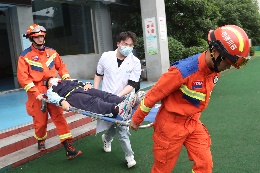 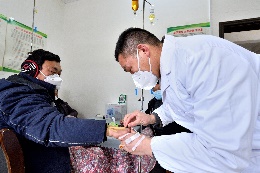 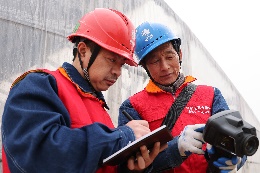 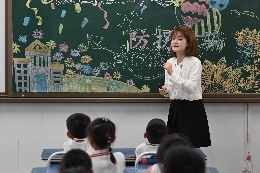 細看以下圖片並根據展品B22至23的內容，指出人道工作須遵從甚麼原則。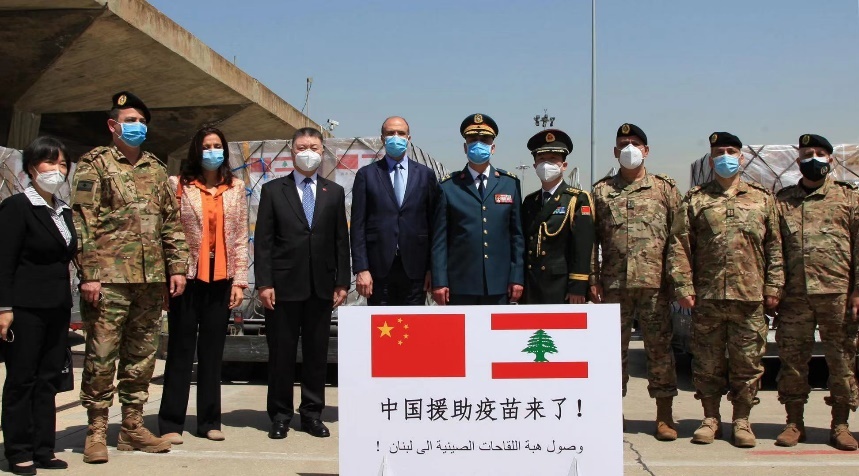 根據展品B24及B25，回答以下問題。
(1) 該段影片是由哪個機構製作？ _______________________________________________(2) 該段影片最主要希望提醒人們關注哪方面的人道問題？請圈出正確答案。(3) 試建議該問題可以如何解決。____________________________________________________________________________________________________________________________________________________________________(4) 2023年數據顯示，近年需要人道援助和保護的人數急升，猜猜是甚麼原因。____________________________________________________________________________________________________________________________________________________________________三、參觀展區C「中央政府與特區政府的人道救援工作」，完成以下問題。根據展品C02至C03，指出推動中國政府積極發展人道救援工作的原因是甚麼。根據展品C04，將中國與聯合國人道主義援助體系的關係配對。(1)_____________________  	(2)_____________________ 	(3)_____________________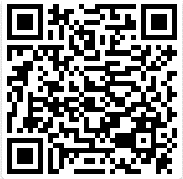 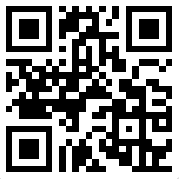 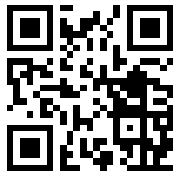 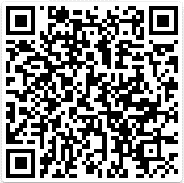 (1)作為建設者A.中國曾獲得聯合國人道主義物資、能力和應援方面的支援。(2)作為受益者B.中國近年積極參與聯合國人道主義事務，目前中國在聯合國人道主義援助體系中的參與更趨常態化。(3)作為參與者C.中國在能力提升、機制完善和理念引領三方面促進聯合國人道主義援助體系的建設，力助國際人道主義事業行穩有效。